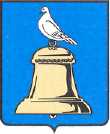 АДМИНИСТРАЦИЯ ГОРОДА РЕУТОВПОСТАНОВЛЕНИЕО подготовке проведения совещания председателей Советов ветеранов муниципальных образований Московской области и активистов областного Совета ветеранов по итогам 2013 года и задачах на последующий периодВ соответствии с письмом Московской областной общественной организации ветеранов (пенсионеров) войны, труда, Вооруженных сил и правоохранительных органов от 21.11.2013 №174: 1. Заместителю Руководителя Администрации Репиной О.Б. принять участие и оказать необходимое содействие в подготовке проведения совещания председателей Советов ветеранов муниципальных образований Московской области и активистов областного Совета ветеранов по итогам 2013 года и задачах на последующий период       26 декабря 2013 года с 11.00 до 14.00 по адресу: г. Реутов ул.  Новая д. 3.2. Заместителю Руководителя Администрации Турапину Н.Д. довести до руководства отделом полиции по г. о. Реутов, ОГИБДД межмуниципального Управления МВД России «Балашихинское» порядок организации и проведения совещания, а также согласовать вопросы участия органов Администрации города в обеспечении охраны общественного порядка.Рекомендовать начальнику ОГИБДД межмуниципального Управления МВД России «Балашихинское» с 10.00  26.12.2013 г. и до окончания совещания принять меры по обеспечению безопасности дорожного движения в районе проведения мероприятия.  3. Муниципальному автономному учреждению «Центральная городская клиническая больница города Реутов»  (Лакунину К.Ю. ) организовать дежурство машины скорой помощи во время проведения совещания. 4. Отделу по работе со СМИ и рекламе (Коваль А.Л.) организовать в средствах массовой информации освещение проведения совещания. Руководитель Администрации                                                               Н.Н. Ковалевот03.12.2013№178-РА